COMMISSION JURIDICTIONNELLE DE DISCIPLINEEtude de 22 affaires disciplinaires.DIRECTION DES COMPETITIONSHomologation des résultats de la 17° journée « honneur » U19 et séniors.Homologation des résultats de la  14° journée « pré-honneur » U19 et séniors.Classement « Honneur » et « Pré-Honneur » U19 et séniors.Programmation de la 18° journée « honneur » U19 et séniors les 08 et 09 Février 2019.Homologation et classement des jeunes catégories. Programmation des matchs de jeunes U15-U17 :Groupe A : 9° journéeGroupe C : 11° journéeGroupe D : mise à jourGroupe E : 10° journéeGroupe F : 10° journéeEtude de 05 affaires litigieuses des journées du 08 et 09 Février 2019.DIRECTION TECHNIQUE DE L’ARBITRAGEDésignations des arbitres pour les rencontres du 15 et 16 Février 2019 (division Honneur et jeunes).Causeries hebdomadaires du mardi.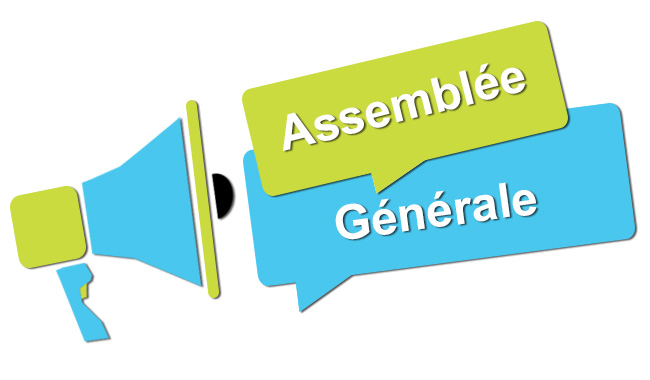         L’ensemble des clubs sont informés que l’assemblée générale ordinaire de la ligue de football de la wilaya de Béjaia pour l’exercice 2018 se tiendra Samedi 16 février 2019 à 10 heures à la salle des délibérations de l’APC de Béjaia, sise rue de la liberté (à proximité agence postale el-khemiss).Ordre du jour:  Présentation du rapport moral et du bilan financier de l’exercice 2018.Désignation du commissaire aux comptes.Dispositions pour la phase  » retour ».Questions diverses.Seuls les présidents ou leurs représentants dûment mandatés pourront prendre part aux travaux de cette AGO.Les documents relatifs à l’AGO sont disponibles au niveau du secrétariat de la ligue.Article 28 : Composition de l’assemblée généraleL’assemblée générale de la ligue de wilaya de football se compose :des membres du bureau de ligue en exercice ;du président élu où à défaut un membre élu dûment mandaté de chaque club de football affilié à la ligue de wilaya ;de cinq (05) experts cooptés par le bureau fédéral de la FAF ;de cinq (05) arbitres élus par leurs pairs parmi les arbitres en activité de la ligue de wilaya de football ;des anciens présidents élus de la ligue de wilaya de football ;du secrétaire général de la ligue ;du directeur technique de wilaya ;du médecin de la ligue.Au sens des présents statuts, sont considérés comme membres indépendants :Les experts de la fédération algérienne de football ;Les anciens présidents élus de la ligue de wilaya de football.Les experts de la Fédération Algérienne de Football sont membres de droits de l’assemblée générale. Ils sont électeurs et éligibles.Club Sportif Amateur :………………………………………………………MANDATEMENT     Je, soussigné, Président du Club Sportif amateur,Mandate Monsieur ……………………………………………………………...pour assister aux travaux de l’assemblée générale ordinaire de la ligue de football de la wilaya de Béjaia du Samedi 16 Février 2019 et prendre, en mon nom et place, toutes décisions qu’il jugera opportunes et nécessaires pour la poursuite des compétitions dans le respect des textes réglementaires en vigueur.                                   Fait à ……………………….., le ………………………                                                 Le Président                                        (Cachet et signature)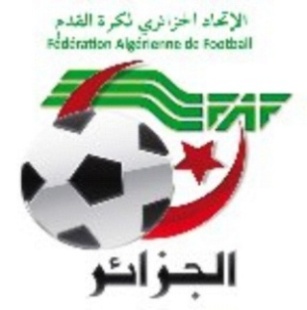 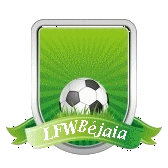 DIRECTION TECHNIQUE DE WILAYA D’ARBITRAGE.REUNION DU 12.02.2019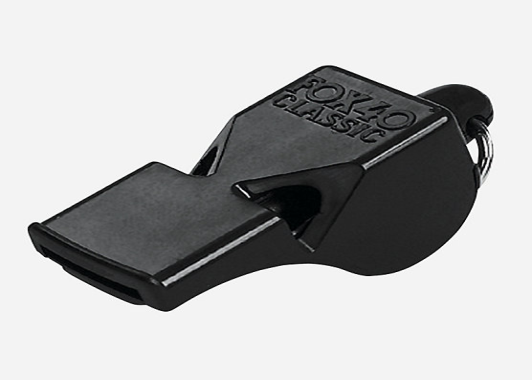 Membres présents :BOUZELMADEN	     Mohamed          Président CAWMESSAOUDI            Aissa	            SecrétaireYOUBI                    Mohamed          Membre IDIRENE		    Zahir                 Membre  ZIANE                    Madjid               Membre ORDRE  DU  JOUR Demande trio d’arbitre par NAFTALDemande trio d’arbitre par DJS POUR 08 MARS 2019. Désignations des arbitres division honneur et jeunes pour la journée du 15 et 16.02.2019                                                       -AUDIENCES :    Audiences accordées aux arbitres : Mrs DJOUAMA, BAYMOUT, LEGRIDI et SIDANE   . COMMISSION DE FORMATION ET D’EVALUATIONDES  ARBITRESSEANCE DU MARDI 12/02/2019 :Membres présents :-Mr    YOUBI       Mohamed                    Chargé de la Commission de  Formation                                                                                  et  d’évaluation des arbitres  –  Formateur -Mr BOUZELMADEN  Mohamed            Président  CWA  - Formateur-Mr    ZIANE       Madjid                            Formateur -Mr    IDIREN         Zahir                            Formateur-Mr    BOUZERAR      Ahmed                    Formateur -Mr    YAHI     Omar                                   Formateur  CAUSERIES DU MARDI  12/02/2019  A 14 H ET 17 H00 Thème :   Loi 3   –   JOUEURS  -  sera présenté par Mr  IDIRENE ZAHIR Thème : Loi 3  – JOUEURS  – Ecole jeunes arbitres –sera présenté par Mr ZIANE Madjid N B :  Les Formateurs doivent établir une feuille de présence  et d’émargement pour  tous les arbitres présents , contresignée  par  le (les) formateurs concernés .LE  SUPPORT  DE  L’ARBITRERESERVES TECHNIQUES Procédures de dépôt d’une réserve technique             D’abord, il faut savoir qu’une faute technique c’est lorsqu’il y a une transgression d’une loi. , Par exemple, accorder un but sur un coup franc indirect où le ballon est botté directement.              Pour être recevable, les réserves visant les questions techniques doivent être motivées à l’arrêt de jeu qui est la conséquence de la décision contestée, au premier arrêt s’il s’agit d’un fait sur lequel l’arbitre n’est pas intervenu.          Des réserves verbales sont adressées à l’arbitre par le capitaine plaignant  au premier arrêt  naturel de jeu suivant l’exécution de la décision contestée.          L’arbitre principal doit appeler le capitaine de l’équipe adverse, l’arbitre assistant  le plus proche de l’action contestée, pour prendre acte de l’acte des réserves. L’arbitre notera sur son bloc note ce que le capitaine plaignant lui dicte et précise le temps et le score au moment du dépôt.         Pour que la réserve soit valable, le capitaine doit indiquer la nature des faits et de la décision qui prétend à contestation.                                                                                                     Dés le coup de sifflet final, l’arbitre invite les deux capitaines à se rendre au vestiaire pour la transcription de la réserve.                                                                                                                            Sous la dictée du capitaine ou du secrétaire du club plaignant, l’arbitre inscrit textuellement les réserves sur la feuille de match.                                                                                                                    Les réserves  transcrites sur la feuille de match doivent être signées par les deux capitaines, l’arbitre assistant concerné et l’arbitre principal.                                                                                         Si un capitaine refuse de signer, l’arbitre le précisera sur la feuille de match. Un rapport dument renseigné et la feuille de match seront transmis à la commission compétente.                                            Par  Mr  Mohamed  YOUB I, Instructeur Formateur                                 Chargé de la commission de formation et d’évaluation des arbitres الاتحاديـــة الجزائريـــة لكـــرة القـــدمLIGUE DE FOOTBALL DE LA WILAYA DE BEJAIACOMMISSION JURIDICTIONNELLE DE DISCIPLINE                                 REUNION DU 12.02.2019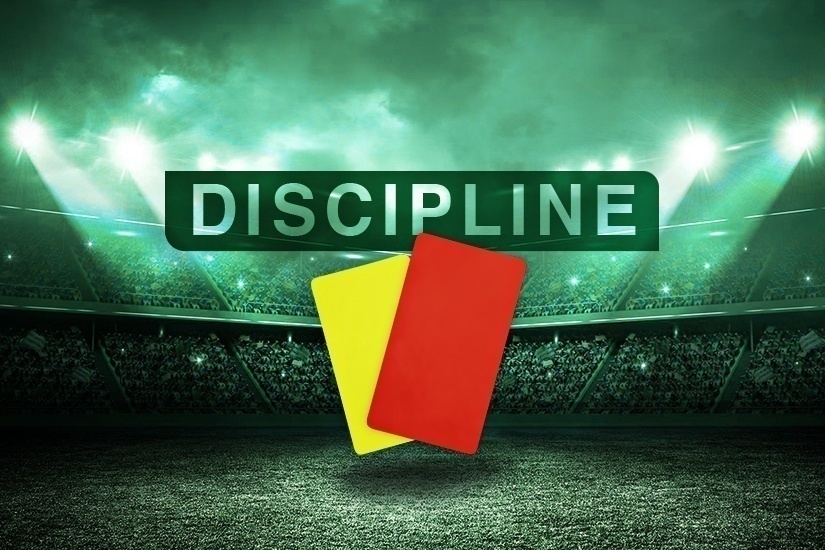 Membres présents :Mr  Maitre YOUBI  Mohamed               PrésidentMr  MEZIANE        Karim                    SecrétaireMr  IDIR               LAID                       MembreOrdre du jour :   Traitement des Affaires Disciplinaires.Honneur-séniorsAffaire n°280: Rencontre « ARBB  –  NCB  » Du  08/02/2019ABBAS          SOUFIANE           lic n°061453  « ARBB » Avertissement AJPartie Arrêtée à la 55° minute de jeu suite à Agression sur Arbitre AssistantMAIZIA   HABIB  ( NCB  – LN° 061055 ) –UN  (01) AN  de suspension ferme pour voie de fait sur officiel de match + amende de 10 000 DA (Article 114 des RG AMATEUR).Match perdu par pénalité à l’équipe du NCB au profit de celle de l’ARBB sur le score de 3 buts à 0.Affaire n°281 : Rencontre «OA    -   SSSA  » Du 09/02/2019 BELADJAT        MATOUK         lic n°061009 «  OA  » Avertissement AJNAIT SLIMANE  SAMY              lic n°061011 «  OA » Avertissement AJKAFIZ             MESSIPSA          lic n°061074 «  SSSA » Avertissement AJSETOUCHI     SIPHAS                lic n°061075 «  SSSA » Avertissement JDAffaire n°282: Rencontre «  CRBSET  – OF  » Du 08/02/2019LACHOURI        ANIS               lic n°061122  « CRBSET » UN ( 01) MF pour CD+ Amende de 1000 DA ( ART 101 RG AMATEUR )BENMANSOUR  AZZEDINE       lic n°061170  « OF » Avertissement JDSADI               BACHIR            lic n°061153  « OF » Avertissement AJ                 Affaire n°283: Rencontre «   JSIO  – AST    »  Du 08 /02/2019BERKOUK        MOURAD        lic n°061255 « JSIO » Avertissement AJBOUHADICHE  SOUFYANE     lic n°061263 « JSIO » Avertissement AJAMAOUCHE     AMINE           lic n°061260 « JSIO» Avertissement AJ   HAMA             ADEL              lic n°061706 « AST» Avertissement AJMAZOUZI        YOUNES         lic n°061341 « AST» Avertissement AJ  Affaire n°284: Rencontre «   CSPC   – SRBT    »   Du 08 /02/2019Amende de 5000 DA pour l’absence de l’entraineur de SRBT                            Pré-Honneur – SéniorsAffaire n°285: Rencontre «  FET   – OST    »  Du 08 /02/2019AZERRADJ      LOUCIF         lic n°061592 « FET » Avertissement AJBARBARI         AIMANE        lic n°061333 « FET » Avertissement AJBENAMARA     SID ALI           lic n°061357 « OST » Avertissement AJAffaire n°286: Rencontre «   USSA  –  RCIA  »  Du 09 /02/2019TENZI            M/ AKLI         lic n°061235 « RCIA  » Avertissement JDMADANI             LYES            lic n°061515 « RCIA  » Avertissement AJAffaire n°287: Rencontre «   JSM   –  WRBO   »  Du 08 /02/2019KHAKAL  JUGURTHA     lic n°061697 « WRBO » 04 MF+Amende de 5000 DA pour insulte enver  officiel  ( ART 112 RG AMATEUR )Affaire n°288: Rencontre «   JSD    –  JSB    »  Du 09 /02/2019ADRAR             FATAH           lic n°061788 « JSD » Avertissement AJMAOUCHE        SOUFIANE      lic n°061690  « JSB » Avertissement JDAffaire n°289: Rencontre «   CSATT   –  ESTW  »  Du 08 /02/2019KETTOU        MUSTAPHA      lic n°061297 «  JSD » Avertissement JDAffaire n°290: Rencontre «   IRBHH   –  JST  »  Du 08 /02/2019Vu le non déroulement de la rencontre pour absence de médecin (ART 21RG Amateur ) Santion  joueur IRBBH AIT-TALEB      TAHAR     lic n°061166  SIX( 06) Matchs Fermes +Amende de 5000 DA pour incitation à la violence et menace envers les officiels. (ART 117 RG AMATEUR) Honneur-U19           Affaire n°291: Rencontre «  CRBA  – GB » Du 08/ 02/2019     CHERRARED  M/AMINE   lic n°062441 « GB » UN (01) MF pour cumul AJ/JDBRAHAMI      RAOUF       lic n°062180  « CRBA » Avertissement JDSAADI           SAMY           lic n°062445  «   GB »   Avertissement JD  Affaire n°292: Rencontre «  ARBB    – NCB  » Du 08/02/2019BENOUARET     MOHAMED      lic n°062428  « ARBB » Avertissement CASLAMRANI          YANIS             lic n°062271  « ARBB » Avertissement AJ  Affaire n°293 : Rencontre « OA    -   SSSA  » Du 09/02/2019 FERDJALAH       AHMED        lic n°062053   «  OA  » Avertissement AJHAMDAOUI       MUSTAPHA    lic n°062010   «  OA » Avertissement JDSANA              AHMED             lic n°062061  «  SSSA » Avertissement AJAIT IKHLEF    MEZIANE          lic n°063128  «  SSSA » Avertissement JDAffaire n°294 : Rencontre «JSBA     -   OMC  » Du 08/02/2019 BENKHELOUF    AIMAD           lic n°062733 «  JSBA  » Avertissement AJLAIDAOUI         HICHAM          lic n°062023 «  OMC » Avertissement AJBALI                SEDDIK             lic n°062007 «  OMC » Avertissement AJ                                                         Pré-Honneur – U19Affaire n°295: Rencontre «  CSATT  – ESTW  » Du 08/ 02/2019     BOULEMSAMER   MAMERI   lic n°062318« ESTW  » UN (01) MF pour cumul AJ/JDBOUKANDOUL     SAMI        lic n°062321  « ESTW » Avertissement +Amende de 1000 DA POUR CDVu les rapports des officiels signalant la pénétration  sur le terrain à la 80mn de jeu d’un entraineur  de l’équipe  ESTW non inscrit sur la feuille de match (se trouvant sous le coup d’une suspension  ) et insulta l’arbitre principal ,ainsi que la pénétration à la 65mn de jeu d’un autre dirigeant non inscrit également  sur la feuille de match qui a tenté d’agresser l’arbitre principal .le président et le secrétaire du CLUB ESTW sont convoqués pour la séance du mardi 19.02.2019 à 15hoo de la commission juridictionnelle de discipline.  Affaire n°296: Rencontre «  JSD    – JSB  » Du 09/ 02/2019     AYADI               HAKIM            lic n°062638 « JSB » 02 MF+Amende de 7000 DA pour insulte envers officiel (ART 100 RG DES JEUNES )SMAOUN           RAYANE          lic n°062619 « JSD » Avertissement JDBOUCHERBA    SALIM              lic n°062493 « JSB » Avertissement AJAffaire n°297 : Rencontre «  IRBHH   – JST  » Du 08/02/2019 BOUDOUKHA     SAID            lic n°062462 « IRBBH» Avertissement AJ CHEKKOUH       KARIM         lic n°062115 « IRBBH» Avertissement AJADJDAREN         MOULOUD    lic n°062114 « IRBBH» Avertissement AJ Affaire n°298 : Rencontre «  FET   – OST  » Du 08/02/2019 Amende de 5000 DA pour l’absence de l’entraineur de OSTLES JEUNES – U17Affaire n°299: Rencontre «  CSATT  – NRBS    » Du 08/02/2019 BESSA        GHILAS               lic n°063857 « CSATT » Avertissement+ Amende de 1000 DA pour CD ( ART  85 RG DES JEUNES)              MOUSOUNI  YOUBA              lic n°063851 « CSATT » Avertissement AJ          SADI             MADANI            lic n°064038 « CSATT» Avertissement AJ AMGHAR      WALID              lic n°063874 « NRBS » Avertissement JDAIT ABAS     M/TAHAR          lic n°063875 « NRBS » Avertissement AJ BOUKHENIFRA  ZAKARIA      lic n°063903 « NRBS » Avertissement AJAffaire n°300 : Rencontre «  ARBB   – ABOUKH   » Du 08/02/2019 KHARFALLAH   IDRIS            lic n°063345 « ARBB» Avertissement AJMOUACI       SID AHMED        lic n°064122 « ARBB» Avertissement AJAffaire n°301 : Rencontre «  CSPT  –   WRBO  » Du 08 /02/2019 BOUAZIZ         HILAL             lic n°064002 « CSPT» Avertissement AJ BEHNOUS       HALIM            lic n°063819 « CSPT » Avertissement AJETAT RECAPITULATIF DES AFFAIRES   DISCIPLINAIRES TRAITEESJournées du 08 ET 09-02-2019DIRECTION DES COMPETITIONSRéunion du 12-02-2019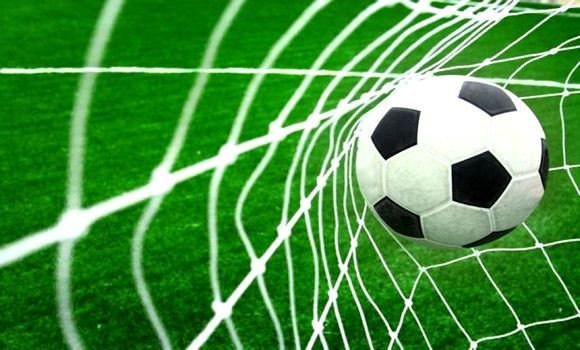 Etaient présents :    MOSTPHAOUI   LACHEMI		Président		                   BELAID		ZAHIR		Secrétaire 		                   FERRAH		MUSTAPHA	Membre		                   BETKA		BOUZID		MembreOrdre du jour : -  Etude de 05 affaires litigieuses               -  Homologation des résultats des journées du Vendredi 08 et Samedi 09 Février 2019 : 17ème  journée Honneur (Séniors et U19) et 14ème journée Pré-honneur (Séniors et U19).              -  Classement Honneur et Pré-honneur U19 et Séniors.              -  Homologation des résultats et classement des jeunes catégories.              -  Programmation des journées du Vendredi et Samedi 15 et 16 Février 2019 : 18ème journée Honneur (Séniors et U19).               -  Programmation des jeunes catégories :Objet : étude des affaires litigieusesAffaire N° 54 : Match IRBBH - JST ( SENIORS) du 08-02-2019     -  Après lecture de la feuille de match   -  Vu les pièces versées au dossier Attendu qu’à l’heure prévue de la rencontre, les équipes des deux clubs étaient présentes sur le terrain.Attendu qu’en application de l’article 21 des RG, l’arbitre a annulé la rencontre suite à l’absence du médecin.Par ces motifs, la Commission décide des sanctions suivantes:Match perdu par pénalité à l’équipe sénior du club IRBBH au profit de celle du club JST  sur le score de 3 buts à 0.Défalcation de deux (02) points à l’équipe sénior de l’IRBBH. Amende de 6 000 DA au club IRBBH (1° infraction - phase retour).AFFAIRE n°55 : Rencontre   JSC - FET (U17)  du 08/02/2019Non déroulement de la rencontreAprès lecture de la feuille de match Vu les pièces versées au dossier. Attendu qu’à l’heure prévue de la rencontre,  l’équipe du FET ne s’est pas présentée sur le terrain.Attendu que cette absence a été régulièrement constatée dans la forme et délai règlementairesAttendu que le club du FET n’a fourni aucune justification à l’appui de son dossier.Par ces motifs, la Commission décide :Match perdu par pénalité à l’équipe U17 du club FET au profit de celle du club JSC sur le score de 03 buts à 00.RETOUR : 1ier  FORFAITAmende de  30 000,00 DA (Trente Mille Dinars) au club du FET ;Décision du bureau fédéral du 21/01/2018.AFFAIRE n°56 : Rencontre   JSM - WRBO (U19)  du 08/02/2019Non déroulement de la rencontreAprès lecture de la feuille de match Vu les pièces versées au dossier. Attendu qu’à l’heure prévue de la rencontre,  l’équipe du WRBO ne s’est pas présentée sur le terrain.Attendu que cette absence a été régulièrement constatée dans la forme et délai règlementairesAttendu que le club du WRBO n’a fourni aucune justification à l’appui de son dossier.Par ces motifs, la Commission décide :Match perdu par pénalité à l’équipe U19 du club WRBO au profit de celle du club JSM sur le score de 03 buts à 00.RETOUR : 1ier  FORFAITAmende de  30 000,00 DA (Trente Mille Dinars) au club du WRBO ;Décision du bureau fédéral du 21/01/2018.AFFAIRE n°57 : Rencontre   OMC - USSA (U15)  du 09/02/2019Non déroulement de la rencontreAprès lecture de la feuille de match Vu les pièces versées au dossier. Attendu qu’à l’heure prévue de la rencontre,  l’équipe de L’USSA ne s’est pas présentée sur le terrain.Attendu que cette absence a été régulièrement constatée dans la forme et délai règlementairesAttendu que le club de l’USSA n’a fourni aucune justification à l’appui de son dossier.Par ces motifs, la Commission décide :Match perdu par pénalité à l’équipe U15 du club USSA au profit de celle du club OMC sur le score de 03 buts à 00.RETOUR : 2ème  FORFAITAmende de  60 000,00 DA (Soixante Mille Dinars) au club de l’USSA ;Défalcation d’un (1) point à l’équipe sénior de l’USSADécision du bureau fédéral du 21/01/2018.Affaire N° 58 : Match RSCA / BCEK ( U15 ) du 09/02/2019                   -  Après lecture de la feuille de match                -  Vu les pièces versées au dossier Attendu que la rencontre était régulièrement programmée au stade de Bouhamza ; Attendu qu’à l’heure prévue de la rencontre, l’équipe du club RSCA était absente.Attendu que cette absence a été régulièrement constatée dans les formes et délais réglementaires.Attendu que l’équipe du club RSCA est arrivée en retard au stade (après la remise des feuilles de matchs).Par ces motifs, la Commission décide :Match perdu par pénalité à l’équipe U15 du Club RSCA pour en attribuer le gain à celle du Club BCEK qui marque trois (3) points et un score de Trois (03) buts à Zéro (00).Amende de 1500 DA au club RSCA (Article 43 des RG – jeunes).DIRECTION DES COMPETITIONSHONNEURPROGRAMMATION  18° JOURNEEVENDREDI 15 FEVRIER 2019SAMEDI 16 FEVRIER 2019%%%%%%%%%%%%%%%JEUNES GROUPE « A »PROGRAMMATION  9° JOURNEEVENDREDI 15 FEVRIER 2019SAMEDI 16 FEVRIER 2019%%%%%%%%%%%%%%%%JEUNES GROUPE « C »PROGRAMMATION  11° JOURNEEVENDREDI 15 FEVRIER 2019SAMEDI 16 FEVRIER 2019%%%%%%%%%%%%%%%JEUNES GROUPE « D »PROGRAMMATION  MISE A JOURVENDREDI 15 FEVRIER 2019JEUNES - GROUPE  EPROGRAMMATION  9° JOURNEEVENDREDI 15 FEVRIER 2019SAMEDI 16 FEVRIER 2019%%%%%%%%%%%%%%%JEUNES - GROUPE  FPROGRAMMATION  10° JOURNEEVENDREDI 15 FEVRIER 2019SAMEDI 16 FEVRIER 2019DIVISION HONNEURCLASSEMENT 17° JOURNEESOUS TOUTES RESERVESDIRECTION DE L’ORGANISATION DES COMPETITIONSClassement U19  HONNEUR17° JOURNEESOUS TOUTES RESERVESDIVISION PRE-HONNEURCLASSEMENT 14° JOURNEESOUS TOUTES RESERVESDIRECTION DE L’ORGANISATION DES COMPETITIONSClassement U19  PRE-HONNEUR14° JOURNEESOUS TOUTES RESERVESCOMMISSION DE  L’ORGANISATIONDES COMPETITIONSHOMOLOGATION DES RESULTATS  U15-U17Groupe « A »COMMISSION DE  L’ORGANISATIONDES COMPETITIONSHOMOLOGATION DES RESULTATS  U15-U17Groupe « B »COMMISSION DE  L’ORGANISATIONDES COMPETITIONSHOMOLOGATION DES RESULTATS  U15-U17Groupe « C »%%%%%%%%%%%%%%%Groupe « D »COMMISSION DE  L’ORGANISATIONDES COMPETITIONSHOMOLOGATION DES RESULTATS  U15-U17Groupe « E »%%%%%%%%%%%%%%%COMMISSION DE  L’ORGANISATIONDES COMPETITIONSHOMOLOGATION DES RESULTATS  U15-U17Groupe « F »DIRECTION DE L’ORGANISATION DES COMPETITIONSClassement du championnat de jeunes JEUNES GROUPE « A » CATEGORIE « U-15 »ARRETE A LA  08° JOURNEE------------------------------------------JEUNES GROUPE « A » CATEGORIE « U-17 »ARRETE A LA 08° JOURNEESOUS TOUTES RESERVESDIRECTION DE L’ORGANISATION DES COMPETITIONSClassement du championnat de jeunes JEUNES GROUPE « B » CATEGORIE « U-15 »ARRETE A LA 08° JOURNEE ------------------------------------------JEUNES GROUPE « B » CATEGORIE « U-17 »ARRETE A LA 08° JOURNEE SOUS TOUTES RESERVESDIRECTION DE L’ORGANISATION DES COMPETITIONSClassement du championnat de jeunes JEUNES GROUPE « C » CATEGORIE « U-15 »ARRETE A LA 10° JOURNEE ------------------------------------------JEUNES GROUPE « C » CATEGORIE « U-17 »ARRETE A LA  10° JOURNEE SOUS TOUTES RESERVESDIRECTION DE L’ORGANISATION DES COMPETITIONSClassement du championnat de jeunesJEUNES GROUPE « D » CATEGORIE « U-15 »ARRETE A LA 10° JOURNEE ------------------------------------------JEUNES GROUPE « D » CATEGORIE « U-17 »ARRETE A LA  10° JOURNEE SOUS TOUTES RESERVESDIRECTION DE L’ORGANISATION DES COMPETITIONSClassement du championnat de jeunesJEUNES GROUPE « E » CATEGORIE « U-15 »ARRETE A LA 09° JOURNEE------------------------------------------JEUNES GROUPE « E » CATEGORIE « U-17 »ARRETE A LA  09° JOURNEE SOUS TOUTES RESERVESDIRECTION DE L’ORGANISATION DES COMPETITIONSClassement du championnat de jeunesJEUNES GROUPE « F » CATEGORIE « U-15 »ARRETE A LA 09° JOURNEE------------------------------------------JEUNES GROUPE « F » CATEGORIE « U-17 »ARRETE A LA  09° JOURNEE SOUS TOUTES RESERVESDésignation des sanctionsSeniorsSeniors JeunesTotalDésignation des sanctionsHon.P/hon JeunesTotalNombre d’affaires05          06    1122Avertissements12 082545Contestations decisions01 -0203Expulsions joueurs01 020306Expulsions dirigeants----Conduite incorrect----LIEUXRENCONTRESU 19SENIORSBEJAIA NACERIANCB / JSBA  13 H 15 H BARBACHAOMC / CRBA  11 H 14 H 30FERAOUNOF / CRBAR 11 H 14 H 30BENAL. PRINCIPAL GB / ARBB13 H15 H SEMAOUNSSSA / CRBSET 13 H 15 H AIT RZINESRBT / OA13 H15 H LIEUXRENCONTRESU 19SENIORSBEJAIA NACERIAAST / CSPC 13 H15 HLIEUXRENCONTRESU 15U 17OPOW ANNEXEAWFSB/ JSB14 H15 H 30BENAL. ANNEXEGB / CSPC 09 H 3011 H BENAL. ANNEXEJSIO / JSCA13 H 14 H 30SEMAOUNSSSA / AST09 H 3011 H LIEUXRENCONTRESU 15U 17BENAL. PRINCIPALUSTB / NCB14 H15 H 30LIEUXRENCONTRESU 15U 17MELBOUJSM / AEFS 10 H 11 H 30TAMRIDJETJST / UST10 H11 H 30 LIEUXRENCONTRESU 15U 17AOKASCRBA / ESTW11 H12 H 30 S.E.TENINECRBSET / JSD10 H 11 H 30LIEUXRENCONTRESU 15U 17TIMEZRITUSSA / NRBS 10 H11 H 30 LIEUXRENCONTRESU 15U 17OUZELLAGUENWRBO / CASA 13 H 14 H 30AIT RZINECSPT / OCT 09 H 3011 H AKBOUASSA / JSC13 H14 H 30LIEUXRENCONTRES U 15U 17AIT RZINEFET / OCA10 H 11 H 30 LIEUXRENCONTRESU 15U 17AKBOUWAF / RCIA09 H 3011 H BENI MANSOURUSBM / ESBM 10 H11 H 30OUZELLAGUENASECA / SRBT09 H 3011 H LIEUXRENCONTRES U 15U 17BENI MANSOUROST / OA10 H 11 H 30BOUHAMZAIRBBH / CRBAR10 H11 H 30RENCONTRES16° JOURNEEU19SENIORSARBB / NCB00 – 05(03-00) PJSBA / OMC 00 – 0003 – 03CSPC / SRBT05 – 0002 – 01OA / SSSA04 – 0101 – 01CRBA / GB00 – 0004 – 01CRBSET / OF02 – 0601 – 01JSIO / AST02 – 0303 – 01CLAS.CLUBSPTSJGNPBPBCDIF.Obs.1O Akbou46161501004005+352CRB S. EL TENINE30160904032814+14-1pt--CS P.CIVILE30161000062413+11--JSB AMIZOUR30160909032921+08-1pt5GOURAYA BEJAIA28160804042314+096O M’CISNA25160704052722+057JS I. OUAZZOUG22160604062119+02--NC BEJAIA22160604061719-029CRB AOKAS20160602082325-0210AS TAASSAST15150403082320+03--O FERAOUN15160306072525+0012SS SIDI AICH14160208061217-0513CRB AIT RZINE11150205081035-2514ARB BARBACHA10160305082024-04-4pts15SRB TAZMALT04160004120745-38NB TASKRIOUTFORFAITFORFAITFORFAITFORFAITFORFAITFORFAITFORFAITFORFAITFORFAITCLASCLUBSPtsJGNPBPBCDifObs01O AKBOU37161104014912+3702NC BEJAIA35161005014618+2803O M’CISNA32160905024615+3104GOURAYA BEJAIA25160704052415+0905CRB AOKAS24160606042715+1206CRB S.E.TENINE23160703063126+05-1pt--O FERAOUN23160702072520+0508JSB AMIZOUR22160605052014+06-1pt09CS P.CIVILE21160603072728-01--SS SIDI AICH21160700092937-0811JS I.OUAZZOUG20160602082140-1912ARB BARBACHA14160402101330-1713SRB TAZMALT11160205091532-17--AS TAASSAST11150302101950-3115CRB AIT RZINE08150202110939-30NB TASKRIOUTFORFAIT FORFAIT FORFAIT FORFAIT FORFAIT FORFAIT FORFAIT FORFAIT FORFAIT RENCONTRES13° JOURNEEU19SENIORSJSM / WRBO(03-00) P06 – 01IRBBH / JST01 – 00(00-03) P USSA / RCIA02 – 0200 – 01JSD / JSB05 – 0001 – 00CSATT / ESTW04 – 0001 – 01FET / OST00 – 0000 – 00CLAS.CLUBSPTSJGNPBPBCDIF.Obs.1JS MELBOU37141201014211+312JS DJERMOUNA32141002022709+183RC IGHIL ALI30140903022406+184JS TAMRIDJET21140603051515+0005OS TAZMALT20140505041511+04--FE TAZMALT20140505041816+027JS BEJAIA19140407030607-018WRB OUZELLAGUEN13140401091527-12--CSA TIZI TIFRA13140304071124-1310ES TIZI WER08140105081123-1211IRB BOUHAMZA07140203091228-16-2pt12US SIDI AYAD04140105080826-18-4ptCLAS.CLUBSPTSJGNPBPBCDIF.Obs.01CSA TIZI TIFRA33141003014815+33--FE TAZMALT33141003014013+2703ES TIZI WER32141002024114+2704RC IGHIL ALI23140702053321+12--OS TAZMALT23140702052114+0706JS MELBOU18140406041813+0507JS DJERMOUNA17140502072219+03--WRB OUZELLAGUEN17140502071825-07--IRB BOUHAMZA17140405051321-0810JS TAMRIDJET09140203091635-1911JS BEJAIA08140202101342-2912US SIDI AYAD07140104090957-481ère journéeRENCONTRESU15U172° journéeRENCONTRESU15U171ère journéeJSB / SSSA00 - 0700 - 052° journéeAWFSB / NCB03 - 01--3° journéeRENCONTRESU15U174° journéeRENCONTRESU15U173° journéeJSCA / CSPC06 - 0001 - 024° journéeGB / JSB--05 - 006° journéeRENCONTRESU15U177° journéeRENCONTRESU15U176° journéeCSPC / JSIO01 - 0100 - 057° journéeJSIO / AST04 - 0000 - 016° journéeAST / USTB 01 - 0401 - 037° journéeJSCA / NCB 03 - 0103 - 036° journéeGB / JSCA 00 - 0600 - 027° journéeUSTB / JSB02 - 0006 - 006° journéeJSB / NCB00 - 0101 - 177° journéeAWFSB / CSPC 02 - 0013 - 006° journéeSSSA / AWFSB00 - 0500 - 077° journéeGB / SSSA00 - 0201 - 028° journéeRENCONTRESU15U178° journéeJSB / JSIO03 - 0000 - 048° journéeAST / AWFSB00 - 0300 - 058° journéeJSCA / USTB00 - 0101 - 018° journéeNCB / GB02 - 0304 - 018° journéeCSPC / SSSA00 - 0203 - 035° journéeRENCONTRESU15U176° journéeRENCONTRESU15U175° journéeARBB / GCB--06 - 016° journéeGCB / ENSB02 - 0002 - 045° journéeENSB / CRB 03 - 0209 - 006° journéeJSBA / ARBB02 - 0002 - 016° journéeCRB / AB02 - 0101 - 106° journéeFCB / WAT 04 - 0305 - 036° journéeAJF BejaiaAJF BejaiaAJF Bejaia7° journéeRENCONTRESU15U178° journéeRENCONTRESU15U177° journéeAB / GCB01 - 0107 - 028° journéeFCB  / AJFB  00 - 0101 - 007° journéeARBB / ENSB (03-00) P(03-00) P8° journéeGCB / WAT03 - 0002 - 017° journéeJSBA / AJFB00 - 0102 - 028° journéeARBB / AB00 - 0203 - 037° journéeWAT / CRBNJNJ8° journéeENSB / JSBA02 - 0200 - 017° journéeFC BejaiaFC BejaiaFC Bejaia8° journéeCR BejaiaCR BejaiaCR Bejaia5° journéeRENCONTRESU15U178° journéeRENCONTRESU15U175° journéeNBT / CRBSET00 - 0402 - 008° journéeJSM  / UST 02 - 0006 - 008° journéeJST / AEFS00 - 1100 - 028° journéeNBT / ESTW00 - 0502 - 018° journéeCRBSET / CRBA01 - 0001 - 038° journéeJS DjermounaJS DjermounaJS DjermounaJS Djermouna9° journéeRENCONTRESU15U178° journéeRENCONTRESU15U179° journéeCRBA / JST 05 - 0008 - 018° journéeJSD / NBT9° journéeJSD / JSM00 - 0102 - 028° journéeESTW / JST06 - 0002 - 019° journéeESTW / CRBSET00 - 0000 - 018° journéeUST / CRBSET01 - 0202 - 009° journéeUST / NBT 04 - 0103 - 048° journéeAEFS / CRBA02 - 0102 - 039° journéeAEF SahelAEF SahelAEF Sahel8° journéeJS MelbouJS MelbouJS Melbou8° journéeRENCONTRESU15U179° journéeRENCONTRESU15U178° journéeRSCA / OF00 - 0402 - 019° journéeBCEK / OMC00 - 0100 - 008° journéeCRM / OMC01 - 0004 - 029° journéeOF / CSATT01 - 0204 - 008° journéeCSATT / USSA(03-00) P(03-00) P9° journéeUSSA / NRBSNJNJ8° journéeNRBS / BCEK03 -0200 - 009° journéeCRM / RSCA04 - 0103 - 0110° journéeRENCONTRESU15U1710° journéeCSATT / NRBS02 - 0103 - 0310° journéeRSCA / BCEK(00-03) P06 - 0210° journéeOF / CRM02 - 0304 - 0010° journéeOMC / USSA(03-00) P10 - 008° journéeRENCONTRESU15U179° journéeRENCONTRESU15U178° journéeASSA / CSPT(00-03) P(00-03) P9° journéeOCT / ASSA01 - 0101 - 018° journéeOCT / FET00 - 0902 - 079° journéeCSPT / WRBO00 - 0104 - 018° journéeWRBO / OCA04 - 0001 - 039° journéeOCA / CASA00 - 0003 - 008° journéeCASA / JSC01 - 0105 - 009° journéeJSC / FET00 - 02(03-00) P8° journéeRENCONTRESU15U179° journéeRENCONTRESU15U178° journéeESBM / WAF 02 - 0204 - 009° journéeWAF / CRBAR (00-03) P(00-03) P9° journéeIRBBH / ESBM00 - 0303 - 019° journéeSRBT / RCIA (00-03) P01 - 029° journéeASECA / OST 00 - 0201 - 009° journéeUSBM / OA01 - 0501 - 09RANGC L U B SPOINTSJGNPBPBCDIFFDéfalc01UST BEJAIA22080701002004+1602JSC AOKAS21080700013803+3503AWFS BEJAIA16080501022011+0904SS SIDI AICH14080402021310+0305NC BEJAIA13080401031312+0106JS BEJAIA10080301040616-1007JS IGHIL OUAZZOUG08080202041114-0308CS P.CIVILE05080102050618-1209GOURAYA BEJAIA04080101060524-1910AS TAASSAST00080001070226-24-1ptRANGC L U B SPTSJGNPBPBCDIFFDéfalc01AWFS BEJAIA19080601013802+3602UST BEJAIA18080503002706+2103NC BEJAIA17080502014213+2904JSC AOKAS14080402021713+0405SS SIDI AICH11080302031818+0006JS IGHIL OUAZZOUG10080301041415-0107GOURAYA BEJAIA07080201051324-1108AS TAASSAST06080103040921-1209CS P.CIVILE05080102050837-2910JS BEJAIA04080101060542-37RANGC L U B SPOINTSJGNPBPBCDIFFDéfalc01GC BEJAIA22080701001803+1502AJF BEJAIA16070501011603+1303CR BEJAIA12060400021708+09--A BEJAIA12070303011105+0605FC BEJAIA10070301031110+0106ENS BEJAIA07070201041119-0807JSB AMIZOUR04070101050814-0708WA TALA HAMZA03060100051020-10--ARB BARBACHA03070100060524-19RANGC L U B SPOINTSJGNPBPBCDIFFDéfalc01A BEJAIA17070502003608+2802FC BEJAIA16070501011311+0203JSB AMIZOUR15070403001907+1204ARB BARBACHA12070303012612+14--ENS BEJAIA12070400032009+1106AJF BEJAIA08070202031013-0307GC BEJAIA06080200061126-1508WA TALA HAMZA01060001050721-1409CR BEJAIA00060000060439-35RANGC L U B SPOINTSJGNPBPBCDIFFDéfalc01AEF SAHEL24090800014306+37--JS MELBOU24080800002601+2503CRB AOKAS15090500041910+0904CRB S.E.TENINE13090401041416-0205ES TIZI WER11090302042021-0106JS DJERMOUNA10080301042016+0407JS TAMRIDJET09090300061135-2408US TAMRIDJET06090200070927-1809NB TASKRIOUT00080000080335-32RANGC L U B SPTSJGNPBPBCDIFFDéfalc01JS MELBOU22080701002404+2002AEF SAHEL16090501031612+0403CRB AOKAS14090402032211+11--JS DJERMOUNA14080402022213+09--NB TASKRIOUT14080402021817-0106CRB S.E.TENINE12090400051215-03--ES TIZI WER12090603031115-0408JS TAMRIDJET05090102060923-1409US TAMRIDJET04090101070731-24RANGC L U B SPOINTSJGNPBPBCDIFFDéfalc01CSA TIZI TIFRA22100701021611+0502O FERAOUN21100700032409+1503CR MELLALA19100601032309+1204NRB SEMAOUN18090503012307+1605O M’CISNA17100502031407+0706BC EL KSEUR13100401051414+0007RSC AKHENAK03100100090428-2408US SIDI AYAD00090000090027-27RANGC L U B SPOINTSJGNPBPBCDIFFDéfalc01CR MELLALA20100602022520+0502BC EL KSEUR17100405012015+0503O FERAOUN16100404022513+1204RSC AKHENAK15100403032020+0005NRB SEMAOUN14090402031517-0206O M’CISNA12100303042413+11--CSA TIZI TIFRA12100303042118+0308US SIDI AYAD00090000090034-34RANGC L U B SPOINTSJGNPBPBCDIFFDéfalc01FE TAZMALT25090801003401+3302WRB OUZELLAGUEN24090800013104+2703CSP TAZMALT17090502021714+0304JS CHEMINI14090402031715+0205OC AKFADOU08090202050714-0706CA SIDI AYAD07090104040915-0607OC TASLENT03090003060328-2508ASS AKBOU02090002070633-27RANGC L U B SPOINTSJGNPBPBCDIFFDéfalc01OC AKFADOU23090702003005+2502CSP TAZMALT22090701013811+2703FE TAZMALT17090502022814+1404CA SIDI AYAD13090401041716+0105WRB OUZELLAGUEN12090400051724-0706OC TASLENT10090301052025-0507JS CHEMINI06090200071845-2708ASS AKBOU01090001080634-28RANGC L U B SPOINTSJGNPBPBCDIFFDéfalc01OS TAZMALT22090701013705+3202RC IGHIL ALI20090602011204+0803O AKBOU19090601023606+3004ASEC AWZELLAGUEN17090502021409+0505ES BENI MAOUCHE15090403021610+0606WA FELDEN10090204031214-0207SRB TAZMALT07090202050920-11-1pt08CRB AIT RZINE05090102060629-23--IRB BOUHAMZA05090102060629-2310US BENI MANSOUR04090101070628-22RANGC L U B SPOINTSJGNPBPBCDIFFDéfalc01O AKBOU27090900003705+3202IRB BOUHAMZA22090701012511+1403ASEC AWZELLAGUEN16090501031612+04--RC IGHIL ALI16090404011209+0305OS TAZMALT12090303031412+0206ES BENI MAOUCHE10090301051920-0107SRB TAZMALT08090202051319-0608US BENI MANSOUR06090103050518-1309CRB AIT RZINE05090103051324-1110WA FELDEN03090100080731-24